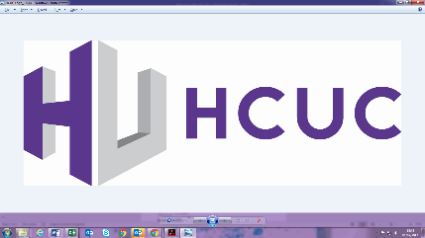 Job DescriptionLearning and Care Support AssistantJob Title:			Learning and Care Support Assistant				Fixed Term Post until 8th July 2022Hours:				36 hours per week, 40 weeks per year to cover term timesSchool:			Foundation Learning and ArtReports to:			Additional Learning Support ManagerPurpose of the Job:To support students with Profound and Multiple learning difficulties. Duties:To work with students either on a one to one or in small groups.To help the student integrate in the classroom.To liaise with Course Tutor and other appropriate personnelTo undertake the following (as appropriate and as agreed):-to maintain safe working practice for yourself and students through awareness of Health and Safety Legislation -to understand, explain and help collate information,-encourage students to work towards independence-to assist the students in accessing the site,-to assist students in practical workshops, -to assist the students with personal care and feeding- to administer medication - to provide therapies (if trained)-to supervise students during breaks and lunch periods (as necessary).-to ensure safe travel and support during educational trips and visits.-to inform formal termly reviews and keep accurate records regarding the students’ progress.-To report any concerns to respective partiesGeneral DutiesTo promote the efficiency and effectiveness of the Department.To contribute to the management of students throughout the College and work placement.To participate in a programme of personal staff development, staff conferences and appraisal system, appropriate to both individual and College needs.To support the ethos of , its marketing and recruitment activities.To participate fully in the development of effective teams throughout the College.To maintain the highest standards in accordance with the policies of the Corporation.To participate in Open Evenings, Parent/Student Consultation Evenings and other College events.To use Information Technology where appropriate and demonstrate a commitment to development own IT skills.To assist with promotion, supervision, management and administration of such College activities as may be required from time to time.  In particular to support the enrolment activities of the College at busy periods.To carry out other duties as may reasonably be required by the Line Manager.Learning Support and Care AssistantPerson Specification*Evidence of criteria will be established from:AF = Application FormIV = InterviewT = Test (Skills test at interview stage)Cert = Certificates checked on inductionEssentialDesirableHow assessed?*Qualifications, Knowledge, Skills and ExperienceGood standard of education including Maths and 	English at minimum of GCSE Grade C or 	equivalentAF/CertExperience of working with or supporting young 	peopleAF/IVManual handling training or willing to undertakeAF/IVMedication training or willing to undertakeAF/IVTeam Teach trainingAF/IVExperience of working with people with learning 	difficulties/ disabilities AF/IVGood communication skills, both verbal and writtenAF/IV/TGood literacy and numeracy skillsAF/TGood organisational skillsAFAbility to engage, support and motivate studentsAF/IVAble to help students access all parts of the site 	and empower them to travel independentlyIVFlexible approach to workAF/IVAbility and willingness to work on both the 	Harrow Weald and Harrow on the Hill CampusesIVAbility to work effectively as part of a teamAF/IVUnderstanding of the difficulties facing 	individuals with learning difficulties/disabilitiesAF/IVA commitment to Equal Opportunities and an 	understanding of Equality and Diversity issuesAF/IVCommitment to personal professional developmentAF/IVAbility to demonstrate patience and empathyIVAn understanding of the importance of Safeguarding in an education environmentAF/IVAdministrative experience including working knowledge of Word, Excel, and databasesAF/IVCompetenciesSupport staff should be able to demonstrate competency in the following areas:Communication; Planning and OrganisingWorking Together ; Customer ServicesAdaptability/FlexibilityAF/IV